T.C. KARABÜK VALİLİĞİ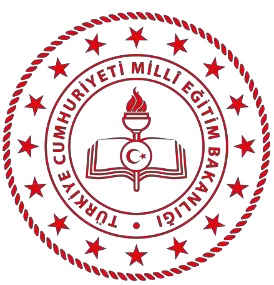 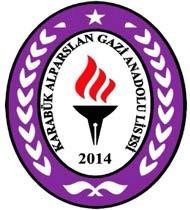 ALPARSLAN GAZİ ANADOLU LİSESİ2023-2024EĞİTİM ÖĞRETİM YILI PANSİYON KAYIT KILAVUZUPansiyona kayıt ile ilgili işlemler "Ortaöğretime Geçiş Tercih ve Yerleştirme Kılavuzu hükümlerine ve Milli Eğitim Bakanlığına Bağlı Okullarda Yatılılık, Bursluluk, Sosyal Yardımlar ve Okul Pansiyonları Yönetmeliğine" göre gerçekleştirilecektir.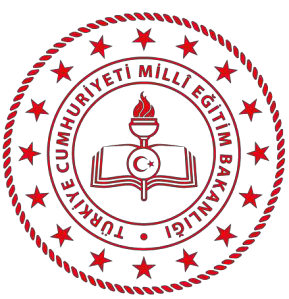 PANSİYONA KAYIT YAPTIRACAK ÖĞRENCİ    VELİLERİNİN DİKKATİNE!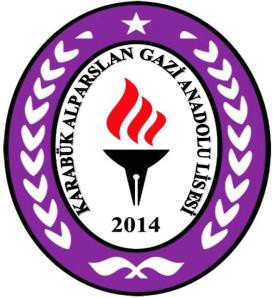 Öğrenciniz okul pansiyonunda kalmaya hak kazanmış ise pansiyon kaydının kesinleşebilmesi için eğitim öğretim yılı başında mutlaka öğrenci ve velisi birlikte şahsen okula gelerek pansiyon kaydı ile ilgili evrakları imzalamalısınız. Aşağıdaki evrakları eksiksiz olarak doldurup okul idaresine teslim etmedikçe öğrencinizin kaydı tamamlanmış olmaz. Evrakları tam olmayan ve kayıt süresi içerisinde başvurmayan öğrenciler pansiyon hakkını kaybederler.Teslim edilen evraklar üzerinde komisyonca yapılan incelemelerden sonra parasız yatılı ve paralı yatılı öğrenciler kendi aralarında okula giriş puan sıralamasına göre liste yapılıp pansiyona kesin kayıtları yapılacaktır. (Kontenjan aşımı olmadığı durumda tüm başvuranların pansiyon kayıtları yapılacaktır.)Pansiyona yerleşmeye hak kazanan öğrenciler, eğitim öğretimin başlayacağı haftanın başlangıcı olan pazar günü pansiyona yerleşebilirler.      PANSİYONA KAYIT İÇİN TEMİN EDİLMESİ GEREKLİ EVRAKLAR“Dijital ortamda vesikalık fotoğraf” (Açık renkli fon önünde ön cepheden çekilmiş öğrenci fotografları dijital ortamda müdür yardımcısına gönderilmeli)“Nüfus cüzdanı fotokopisi”2022-2023 eğitim öğretim yılında “okul değiştirme cezası almadığına dair belge” (Mezun olunan ortaokul müdürlüğünden istenecek.)“Sağlık Raporu” “Yatılı okumasına engel rahatsızlığı yoktur.” ibaresi taşıyan.Parasız yatılılığa başvuru için bir önceki yıla ait 12 aylık resmi onaylı “gelir durumu belgesi” (hem anne hem babaya ait)BU KAYIT KILAVUZUNDA OLAN VE İMZALANACAK BELGELERYatılılık Başvuru DilekçesiParalı Yatılı Kalacaklar Için TaahhütnameParasız Yatılı Kalacaklar İçinEK-1 Aile Maddi Durum BildirimiÇarşı İzni DilekçesiHafta Sonu Evci İzin DilekçesiVeli Sorumluluk FormuPansiyon MukaveleÖğrenci Tanıma FormuVeli- Okul SözleşmesiMalzeme Zimmet TutanağıVeli – İdareci VekaletiPANSİYONA KABULEDİLDİKTEN SONRA ÖĞRENCİNİN GETİRECEĞİ MALZEME VE EŞYALAROdalarımızın daha rahat kullanılabilmesi için gereğinden fazla eşya ve kıyafet getirilmemelidir.    ALPARSLAN GAZİ ANADOLU LİSESİ MÜDÜRLÜĞÜNE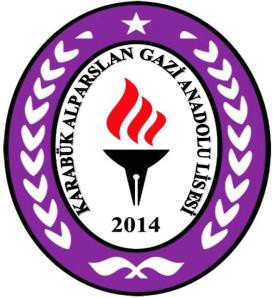 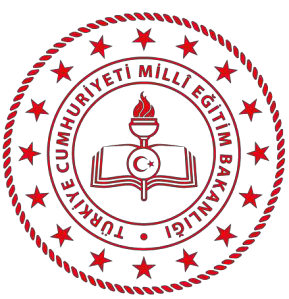 20... yılında yapılan Liselere Giriş Sınavı yerleştirme sonuçlarına göre okulunuzu kazanan velisi bulunduğum……………………………..……………..…………’ın okulunuza ait pansiyonda Pa ra lı Ya tılı / Pa ras ız Ya tılı olarak kalmasını istiyorum.Pansiyon için gerekli	olan belgeler,	müdürlüğünüzce oluşturulacak komisyonca değerlendirilmesi için ekte sunulmuştur.Pansiyon kontenjanı dahilinde yapılacak	 değerlendirme sonucunda,	komisyonun vereceği karara uyacağımı ve herhangi bir itirazda bulunmayacağımı taahhüt ediyorum.Gereğini bilgilerinize arz ederim.…..../….../ 202…………………………….....   Öğrenci VelisiAçık Adres  :Ev Telefonu:Cep Telefonu:ALPARSLAN GAZİ ANADOLU LİSESİ PARALI YATILI ÖĞRENCİ VELİ  TAAHHÜTNAMESİAilenin bir önceki mali yıla ait yıllık gelir toplamından fert başına düşen net miktarın, içinde bulunulan mali yılın Merkezî Yönetim Bütçe Kanunu’nda belirtilen Millî Eğitim Bakanlığı okul pansiyon ücretinin en azının 4 (dört) katını geçmemesi kaydıyla maddi imkânlardan yoksun bulunmak, ailenin bir önceki mali yılın, yıllık gelir toplamından fert başına düşen toplam miktarın …2022…. mali yılı için tespit edilen ……46000…..TL’yi geçmemesi gerekir. Bu rakamı geçenler paralı yatılı olarak öğrenim göreceklerdir.25.11.2016 Tarihli Millî Eğitim Bakanlığına Bağlı Resmi Okullarda Yatılılık, Bursluluk, Sosyal Yardımlar ve Okul Pansiyonları Yönetmeliği’nin 51.maddesindeki; “Yatılı öğrencilerin pansiyon ücretleriMADDE 51- (1) Paralı yatılı öğrencilerden her yıl içinde bulunulan mali yılın merkezi yönetim bütçe kanununda belirtilen ücret alınır. Parasız yatılı öğrencilerin pansiyon ücretleri ise aynı miktar üzerinden devlet tarafından karşılanır.(2) Paralı yatılı öğrencilerin pansiyon ücretleri ilk taksidi kayıt sırasında, diğer taksitleri ise kasım, şubat ve nisan aylarının son iş gününe kadar olmak üzere dört taksitte ödenir. Taksitini zamanında ödemeyen öğrencinin pansiyonla ilişiği kesilir.”Hükümleri gereğince her yıl M Cetveline göre belirlenen taksitlerini zamanında ödemeyi; her yıl nisan ayında gelecek eğitim öğretim yılı için öğrencimin kalması ile ilgili dilekçe vereceğimi, taksiti zamanında ödememem hâlinde öğrencimin pansiyonla ilişiğinin kesilmesini; en kısa sürede öğrencimin pansiyondan ayrılmasını sağlayacağımı; -varsa- borcumun tahsili için ilgili mevzuat doğrultusunda işlem yapılacağı hususunda bilgilendirildiğimi kabul ve taahhüt ederim. Taahhütnamenin bir nüshasını elden teslim aldım.  …../…/202..	VELİ AD SOYAD	          İMZAHESAP BİLGİLERi :Banka:  Ziraat Bankası				Hesap Adı:  Alparslan Gazi Anadolu Lisesi Pansiyon HesabıŞube Kodu ve Adı:  425-Karabük Şubesi 	Açıklama:   Öğrenci Ad-Soyad Pansiyon Paralı Yatılı ÜcretiIBAN:  TR19 0001 0004 2513 6653 8850 06	Hesap No:  13665388 5006Bu tarihler sonunda taksitini ödemeyen paralı yatılı öğrencinin pansiyonla ilişiği kesilir.Paralı yatılı öğrencilerin pansiyon taksitleri okulumuz sayman mutemedine teslim edilerek gerekli makbuz alınacaktır.ÖĞRENCİ AİLESİNİN MADDİ DURUMUNU GÖSTEREN BEYANNAMEAile maddi durumumun yukarıdaki beyannamede belirttiğim şekilde olduğunu beyan eder, velisi bulunduğum Alparslan Gazi Anadolu Lisesi ………... sınıfı öğrencilerinden …….……………………oğlu/kızı ........... No’lu ...........................................................................’ın 202…. yılı     parasız     yatılılığa kabulünü arz ederim.Başvuran öğrencininAdı - Soyadı	:......................................Adresi :.....................................................................................................................EKLER……/….../202….Velisinin Adı Soyadı     İmzasıYetkili kurumlardan alınacak maaş bordrosu veya vergi dairelerinden alınacak vergiye esas vergi matrahını gösterir belge.Aile nüfus kayıt örneğiVelinin ve varsa eşinin bakmakla yükümlü olduğu anne ve babası ile ilgili tedavi yardımı beyannamesi, varsa bakmakla yükümlü olduğu diğer şahıslarla ilgili mahkeme kararı örneği.ALPARSLAN GAZİ ANADOLU LİSESİMÜDÜRLÜĞÜNEVelisi bulunduğum okulunuz öğrencisi …………………….…………………........…. ’nın okulunuzda okuyacağı süre içerisinde okul idaresinin veya nöbetçi öğretmenin uygun göreceği saatlerde hafta içi veya evci iznini kullanmadığı haftalarda cumartesi, pazar günleri ile diğer tatillerde ihtiyaçlarını karşılamak için okul dışına, çarşı iznine çıkmasını talep ediyorum.Dışarıya çıktığı gün ve saatlerde doğacak her türlü idari ve hukuki sorumluluğu kabul ediyorum.Gereğini bilgilerinize arz ederim.Veli Tel:    …../……/202….……………………………Velinin Adı SoyadıİmzasıALPARSLAN GAZİ ANADOLU LİSESİ MÜDÜRLÜĞÜNE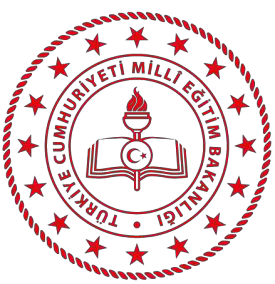 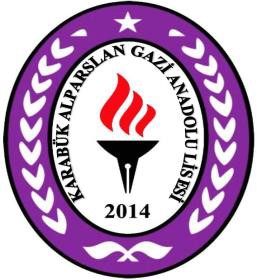                KARABÜKVelisi bulunduğum ....../....... sınıfı ........... numaralı öğrencim ……………….……………………………….………'ın okulunuzdan mezun oluncaya/ayrılıncaya kadar sorumluluğu tarafıma ait olmak üzere okul idaresinin uygun gördüğü durumlarda aşağıda belirttiğim adreslere cuma, cumartesi, pazar günleri ile dini ve milli bayram tatillerinde evci iznine gönderilmesini; bunlar dışında pazartesi, salı, çarşamba, perşembe günleri ise velinin okul idaresine ulaştıracağı evci izin dilekçesi ile evci gönderilmesini istiyorum.Hafta sonu tatilini okul idaresinin belirlediği saatlere uygun olarak cuma günleri saat 16.00’dan pazar günü saat 19:00’a, pazartesi günleri saat 08.00’e kadar evci izin formunda belirttiğim adreste geçirmesine müsaade ediyor, öğrencimi zamanında okulda  bulundurmayı taahhüt ediyorum.Öğrencimin hafta sonu iznine çıkacağı günlerde tarafımdan okuldan alınmadığı zamanlarda kendi başına okuldan ayrılmasını ve yolculuk yapmasını kabul ediyorum. Meydana gelebilecek tüm sorumlulukları kabul ediyorum. Gereğini bilgilerinize arz ederim.						   ...../...../202…..Veli Telefonu(Baba):.............................					        ..............................................Veli Telefonu(Anne):..............................Öğrencinin Telefonu: ..............................Veli Adresi: ............................   Velinin Adı Soyadı              İmzasıAŞAĞIDA KENDİNİZE UYGUN BULDUĞUNUZ SEÇENEĞİN KARŞISINI İMZALAYINIZ.(Mavi mürekkepli kalem ile)											         İMZAVelisi bulunduğum ………………………………………………………………… ’nın hafta sonu tatilini okul idaresinin belirlediği saatlere uygun olarak Cuma günleri saat 16.00’dan Pazar günü 19:00’a, Pazartesi günleri saat 08.00’e kadar evci izin formunda belirttiğim adreste geçirmesine müsaade ediyor, öğrencimi zamanında okulda  bulundurmayı taahhüt ediyorum.Öğrencimin hafta sonu iznine çıkacağı günlerde tarafımdan okuldan alınmadığı zamanlarda kendi başına okuldan ayrılmasını ve yolculuk yapmasını kabul ediyorum.Meydana gelebilecek tüm sorumlulukları kabul ediyorum. Bilgilerinize arz ederim.…… /…… /202…..................................												   İmza                                                                                                                                              Veli Adı SoyadıALPARSLAN GAZİ ANADOLU LİSESİ PANSİYONU          ÖĞRENCİ- VELİ- OKUL MUKAVELESİDİRResmî tatil ve hafta sonu tatillerinde evci izin formunu doldurmadan yurttan ayrılmayacağım. Bu tatiller dışında velimin evci izin dilekçesi olmadan kesinlikle yurttan ayrılmayacağım. Hafta içi izinsiz pansiyonu terk etmeyeceğim. İzinsiz ayrıldığım takdirde her türlü sorumluğu ve disiplin işlemini kabul ediyorum.Velimin dilekçeyle müsaade ettiği adresler dışında herhangi bir yerde kalmayacağım.Yurt idaresine haber vermeden yemekli misafir, yatılı arkadaş ve ziyaretçi kabul etmeyeceğim. Bu kişileri yurt, yurt bahçesi ve eklentilerine sokmayacağım.Yurda yiyecek ve içecek getirmeyeceğim. Yatakhaneye, etüde bunları koymayacağım.Dışarıdan yemek siparişi vermeyeceğim.Bıçak, çatal-kaşık, bardak tabak gibi yemekhane demirbaş eşyalarını yemekhane dışına çıkarmayacağım.Kahvaltı ve yemek saatlerinde hazır bulunacağım. Saati dışında yemekhaneye girmeyeceğim. Yemekhanenin mutfak kısmına girmeyeceğim.Vaktinden sonraya kalırsam hiçbir hak talep etmeyeceğim.Etütler başlamadan önce yurtta hazır olacağım. Yurt giriş-çıkış saatlerine uyacağım, yoklama saatlerinde hazır bulunacağım.Ders çalışmalarımı etüt salonunda yapacağım. Etüt saatlerinde çalışma masamda hazır olacağım.Etüt saatlerinde cep telefonumun açık olmasının suç olduğunu, cep telefonumdaki mesajlardan sorumlu olduğumu, telefonumu başkalarına kullandırmayacağımı, cep telefonumun numarasını yurt idaresine vermem gerektiğini biliyorum. pansiyonda kalan öğrenciler ve görevlilerin ve pansiyon alanlarının görüntü ve ses kaydını yapmayacağımı, gece 24.00’ten sonra cep telefonumu kapalı tutulacağımı kabul ediyorum.Kendimin ve yurdun eşyalarını tertipli ve düzenli kullanacağım, onlara zarar vermeyeceğim. Kurumun, arkadaşlarımın eşyalarına verdiğim her tür zararı, itiraz etmeksizin ödeyeceğim.Yurtta çevremi rahatsız edecek her türlü davranıştan sakınacağım. Arkadaşlarıma karşı saygılı olacağım.Yurdun disiplinini bozan davranışlarda bulunmayacağım başkalarını rahatsız edecek şekilde ve yüksek tonda müzik dinlemeyeceğim ve tv izlemeyeceğim ve aynı şekilde herhangi bir müzik aletini çalmayacağım ve yine yüksek sesle şarkı söylemeyeceğim.Yatma zamanı dışında yatak kıyafetiyle dolaşmayacağım, yat saatine geç kalmayacağım.Yatağımı terk ederken yatağım düzeltip, eşyalarımı yerleştirip, resmi veya gayri resmi denetime hazır bir şekilde bırakacağım.Müsaade edilen yer dışında çamaşır asmayacağım. Elektrikli aletler kullanmayacağım.Resmi ve gayri resmi bilgi ve belgeleri istenen süre içinde eksiksiz olarak yerine getireceğim.Yurtta ideolojik ve siyasi hareket ve davranışlarda bulunmayacağım.Yurtta kullanmak üzere bana verilen eşyaları giderken aynen ve sağlam olarak teslim edeceğim. Tahrip etmişsem tazmin edeceğim.Banyo kullanım kurallarına uyacağım.Yemekhane ve pansiyon birimlerinde çalışan yardımcı personele saygılı davranacağım.MEB tarafından kabul edilen ve kabul edilecek pansiyon yönetmeliklerine ve bu yönetmeliklere uygun yapılan her türlü uygulamaya uyacağım. Pansiyon yönetimi tarafından belirlenen kurallara uyacağım. MEB ve yurt iç yönergesine göre yasaklanan eşyaları, maddi değeri yüksek eşyayı, öğrenci harçlığı limitinin üstünde parayı vb. malzemeyi çantamda, valizimde, dolabımda bulundurmayacağım. Eşyalarımın çalınması veya kaybolması halinde sorumluluk kendime aittir. Dolabımda reçeteli veya reçetesiz ilaç bulundurmayacağım.Yurt binası ve okul bahçesi içinde alkollü içecek, uyuşturucu ve uyarıcı madde kullanmayacağım, bulundurmayacağım ve alkollü yurda gelmeyeceğim.Kumar olarak tanımlanan her türden oyunları oynamayacağım ve yine bu oyunları bulundurmayacağım.Yurt sınırları içerisinde, bahçesinde ve avlusunda sigara içmeyeceğim.Genel ahlaka aykırı resim afiş ve yayınları ( cd, dergi vs.) yurtta bulundurmayacağım.Verdiğim adres veya telefonda meydana gelecek değişiklikleri  mümkünse aynı gün, değilse ertesi gün okul ve yurt idaresine bildireceğim.Her nereye gidersem gideyim yurt idaresinden kesinlikle izin alacağım. İzin almadan yurdun bahçesinin dışına bile çıkmamın yasak olduğunu biliyorum.Hastalandığımda yurt idaresine haber vereceğim, doktorun verdiği ilaçları yurt idaresine teslim edeceğim.Evci izinlerimi formda belirttiğim adreste geçireceğim, velimin izni olmadan bir yere asla gitmeyeceğim. Çarşı izni için, dershane için yurt idaresine  yaptığım beyanların sonucunu şimdiden kabul ediyorum.Yemekhane, yatakhane, etüt salonları ve okulda nöbetçilik yapacağımı, nöbetlerin tutulmamasının disiplin suçu olduğunu biliyor ve kabul ediyorum.(Paralı kalanlar için) Yurt taksitlerinin yılda biri peşin, üç taksit halinde ve Eylül, Kasım, Şubat, Nisan aylarının en geç son iş gününe kadar ödendiğini, belirtilen tarihlerde ödemediğim takdirde yurttan kaydımın silineceğini biliyorum ve kabul ediyorum.Okul ders saatleri içerisinde değişik nedenlerle pansiyona girmeyeceğim.Yatakhane kısmına veliler de dahil hiçbir ziyaretçiyi kabul etmeyeceğim, veli veya ziyaretçilerle okul girişinde, kantinde veya okul idaresinin belirlediği yerlerde görüşeceğim.Okulda ve pansiyonda asılı iş güvenliği talimatlarına uyacağım.Amacı dışında yangın zilini çalmayacağım ve yangın zili ile oynamayacağım. Acil çıkış kapılarını acil durumlar dışında kullanmayacağım.Televizyon odası ve bilgisayar odasını belirlenen kurallar içinde kullanacağım.Belletici öğretmenlerimin vereceği talimatlara uyacağım.Çarşı iznine çıkarken çarşı izin defterini imzalayacağım, durumu belletici öğretmene bildireceğim. İzinsiz ayrılırsam ‘MEB Ortaöğretim Kurumları Yönetmeliği’ne göre işlem yapılmasını kabul ediyorum.İdarece tespit edilip ilan edilecek diğer hususlara uyacağım.              Yukarıda okuduğum ve kabullendiğim bu kurallardan herhangi birisini yerine getirmezsem veya ihmal edersem idarenin vereceği kararı saygıyla karşılayıp kabul edeceğimi bildiriyorum. Bu sözleşmeyi kendi isteğimle imzalıyorum.  …../…./202… ÖĞRENCİNİN (Okudum Anladım. Kabul Ediyorum)	 VELİSİNİN  (Bilgi Edindim)Adı Soyadı:....................................	Adı Soyadı :...........................................İmzası	:.....................................	İmzası	:............................................(Veli Sözleşmesi)T.C. KARABÜK VALİLİĞİ              Alparslan Gazi Anadolu Lisesi MüdürlüğüneVelisi bulunduğum …..….. sınıfı, ….…..nolu ………………….…….……………………	'nın okulunuz pansiyonunda parasız / paralı yatılı olarak kalmasını istiyorum. Yatılılığa kabul edildiği takdirde aşağıdaki yazılı maddeleri kabul ediyorum.Velinin Yurt İdaresine Karşı SorumluluklarıÖğrencimin, MEB tarafından kabul edilen ve kabul edilecek pansiyon yönetmeliklerine ve bu yönetmeliklere uygun yapılan her türlü uygulamaya uymasını sağlayacağım.Veli toplantılarında çoğunlukla alınan her tür karara, pansiyon iç yönergesindeki kararlara katılacağım.Kurum eşyalarına, arkadaşlarının eşyalarına verdiği her tür zararı, itiraz etmeksizin ödeyeceğim.Verdiğim adres veya telefonda meydana gelecek değişiklikleri mümkünse aynı gün, değilse ertesi okul ve yurt idaresine bildireceğim.Pansiyon idaresi tarafından öğrenci aracılığı ile, resmi yazı ile, sabit telefonla, cep telefonuyla veya cep telefonu mesajı ile çağrıldığımda en kısa zamanda geleceğim.Bakanlıkça ve idarece yasaklanan maddeleri, reçeteli veya reçetesiz ilaçları, makyaj malzemesi niteliğindeki ruj, rimel, göz kalemi, kirpik kırıştırıcısı, vb. malzemeyi öğrencimin üzerinde ve yanında bulundurmaması gerektiğini biliyorum.Yurdun ziyaret saatleri dışında önemli bir durum olmadıkça ziyaret için öğrenciyi çağırmayacağım, etüt saatlerinde öğrencime telefon açmayacağım. Etüt saatlerinde cep telefonunun açık olmasının yasak olduğunu biliyorum. Öğrencimin uymasını sağlayacağım.Öğrencimin rahatsızlanıp hastaneye gönderilmesi durumunda, saatine bakmaksızın ilgileneceğim. Hastane dönüşünde ambulans hizmetlerinin verilmediğini, dönüş için ücret söz konusu ise ödeyeceğimi biliyorum, kabul ediyorum.Öğrencimin hafta sonu izinlerini ilişikteki formda verdiğim adreste geçirmesini, verdiğim adreste herhangi bir sorun olursa yasal sonuçlarını, öğrencimin idareden gizli başka bir adreste kalması halinde meydana gelecek kanuni sorumlulukları kabul ediyorum.Öğrencimin yurtta kalırken yemekhane, yatakhane, etüt salonları ve okulda nöbetçilik yapacağını biliyorum, nöbetlerin tutulmamasının disiplin suçu olduğunu biliyor ve kabul ediyorum.Öğrencimdeki bütün rahatsızlıkları doğru ve açık bir şekilde yurt idaresine bildireceğim. Önceden var olan ve beyan etmediğim ancak daha sonra ortaya çıkan rahatsızlık neticesinde öğrencimin yurtta kalması sakıncalı olursa öğrencimi yurttan alacağımı, yasal sonuçlarına katlanacağımı biliyor ve kabul ediyorum.(Paralı kalanlar için) Yurt taksitlerinin bir peşin, üç taksit halinde ve Kasım, Şubat, Nisan aylarında ayın son iş gününe kadar ödenmesi gerektiğini, belirtilen tarihlerde ödemediğim takdirde öğrencimin yurttan kaydının silineceğini biliyorum ve kabul ediyorum.Yurt İdaresinin Veliye Karşı SorumluluklarıYukarıdaki maddeleri kabul eden ve uygulayan velilerimizin çocuklarına, yurtta kaldıkları süre içerisinde hiçbir ayrım yapılmadan “Türk Milli Eğitiminin Temel Amaçlarında belirtilen esaslar doğrultusunda; rahat, huzurlu, hijyenik bir ortamda eğitim ve öğretim hizmeti verilecektir.    …../……/202….……………………Velinin Adı Soyadı          İmzasıALPARSLAN GAZİ ANADOLU LİSESİ MÜDÜRLÜĞÜNE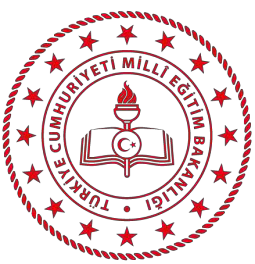 (Pansiyon Demirbaş Eşya Taahhütnamesi)20.….-20…. Eğitim Öğretim yılında …. / … sınıfı............... numaralı yatılı öğrenciniz.................................................................……..’nın velisi olarak ben aşağıda cinsi / miktarı ve nitelikleri yazılı demirbaş eşyaları sağlam olarak ilgiliden teslim aldım.İlgili memura sağlam olarak teslim etmeyi, demirbaş eşyada meydana gelebilecek zarar ve ziyanı tespit olunan o günün rayiç bedeli üzerinden ödemeyi ve aynı olarak yerine koymayı taahhüt ediyorum.   …… / ..… / 202….VELİNİNAdı Soyadı :İmza	:ÖĞRENCİNİNAdı Soyadı	:İmza	:DEMİRBAŞ EŞYANINALPARSLAN GAZİ ANADOLU LİSESİ MÜDÜRLÜĞÜNE(Veli Yetkisi)Okulunuz Alparslan Gazi Anadolu Lisesi Pansiyonunda kalmakta olan ………....sınıfı …… nolu …...................................................... 'nın velisiyim. Orta Öğretim Kurumları Yönetmeliği Madde 2. Fıkra “Pansiyonlu okullarda yatılı öğrencilerin eğitim ve öğretimle ilgili iş ve işlemleriyle sınırlı olmak üzere, velinin yazılı iznine bağlı olarak okul yöneticilerinden birisi öğrenci velisi olarak ilişkilendirilir.” uyarınca pansiyondan sorumlu müdür yardımcısının öğrencimin velisi olmasını kabul ve talep ediyorum.Öğrencimin Alparslan Gazi Anadolu Lisesi Pansiyonunda kalmakta olduğu süre içerisinde okul müdürlüğünün;Öğrencimin katılacağı tüm resmi gezilere, törenlere, yarışmalara, programlara, etütler, kurslara başvuru yapmasınıÖğrencimle ilgili tüm okul işlemlerini gerçekleştirmesiniÖğrencimle ilgili tüm disiplin işlemlerini gerçekleştirmesiniÖğrencimle ilgili tüm rehberlik işlemlerini gerçekleştirmesiniÖğrencimle ilgili tüm izin işlemlerini gerçekleştirmesini kabul ve talep ediyorum. Gereğini bilgilerinize arz ederim.……./……./202…..........................................İmzaÖğrenci VelisiMALZEMENİN / EŞYANIN CİNSİ1Terlik (iki adet terlik olacak birisi pansiyon içerisinde, diğeri banyolarda kullanmak için )2Pijama, çorap, yüz havlusu, banyo havlusu, iç çamaşırı, kıyafet, dolap içi askılık3Diş fırçası, diş macunu4Gerekli ders araç gereçleri5Banyo için şampuan, sabun ve gerekli malzemeler6Çamaşır deterjanıÖğrencininAdı SoyadıÖğrencininOkuluÖğrencininNo / SınıfVeliTelefonVeliAdresi2023-2024 EĞİTİM ÖĞRETİM YILI ÖDEME TAKVİMİ(Sonraki ödemeler M cetveline göre okul yönetimince bildirilecektir.)2023-2024 EĞİTİM ÖĞRETİM YILI ÖDEME TAKVİMİ(Sonraki ödemeler M cetveline göre okul yönetimince bildirilecektir.)2023-2024 EĞİTİM ÖĞRETİM YILI ÖDEME TAKVİMİ(Sonraki ödemeler M cetveline göre okul yönetimince bildirilecektir.)2023-2024 EĞİTİM ÖĞRETİM YILI ÖDEME TAKVİMİ(Sonraki ödemeler M cetveline göre okul yönetimince bildirilecektir.)TAKSİTTAKSİT MİKTARIHANGİ TARİHLER ARASINDAHANGİ TARİHLER ARASINDA1. TAKSİT2875-TL.Ders yılının başladığı ilk günEylül ayı son iş gününe kadar2. TAKSİT2875-TL.01 Kasım 2023Kasım ayı son iş gününe kadar3. TAKSİTM Cetveline Göre(2024 Mali Yılında Belirlenecek Miktar)01 Şubat 2024Şubat ayı son iş gününe kadar4. TAKSİTM Cetveline Göre(2024 Mali Yılında Belirlenecek Miktar)01 Nisan 2024Nisan ayı son iş gününe kadarÖĞRENCİ VELİSİNİN	(EK-1)ÖĞRENCİ VELİSİNİN	(EK-1)Adı SoyadıÖğrenciye yakınlık derecesiİşi ve iş yeriGeliri:(Serbest meslek sahibi ise; vergi dairesinin adı, adresi ve hesap numarası belirtilen, basit yada gerçek usulde vergiye bağlı olan mükelleflerin bir önceki yıla ait gelir vergisi matrahını gösteren belge. Ücretli veya maaşlı çalışıyor ise; muhasebe birimi veya ilgili kişi, kurum ve kuruluşlardan alınacak aylar itibariyle bir önceki yıla ait 12 aylık toplam gelirini gösteren belge. Gelirin 12 ayı bulmaması hâlinde son aylık geliri esas alınarak 12 ay üzerinden yıllık hesaplanacaktır.)Eşi çalışıyor ise kazancı:(Vergi dairesi, muhasebe birimi veya ilgili kişi, kurum ve kuruluşlardan alınacak aylar itibariyle bir önceki yıla ait 12 aylık toplam gelirini gösteren belge. Gelirin 12 ayı bulmaması hâlinde son aylık geliri esas alınarak 12 ay üzerinden yıllık hesaplanacaktır.)Diğer GelirlerAilenin net yıllık gelir toplamı (Veli ile eşinin gelirleri toplamı):Aile reisinin bakmakla yükümlü olduğu fertlerin adı- soyadı ve yakınlık dereceleri :(Aile nüfus kayıt örneği, velinin ve çalışıyorsa eşinin bakmakla yükümlü olduğu anne ve babası ile ilgili tedavi yardımı beyannamesi, varsa diğer bakmakla yükümlü olduğu şahıslarla ilgili mahkeme kararı örneği.)Ailenin net yıllık gelir toplamının fert başına düşen yıllık tutarı:(Ailenin net yıllık toplam geliri, ailedeki fert sayısına bölünerek hesaplama yapılacaktır.)EVCİ ÇIKACAĞI ADRES BİLGİLERİ 1:Yakınlık Derecesi:	Yakının Adı Soyadı: ............... Telefon Numarası:Adres:EVCİ ÇIKACAĞI ADRES BİLGİLERİ 2:Yakınlık Derecesi:	Yakının Adı Soyadı: ............... Telefon Numarası:Adres:EVCİ ÇIKACAĞI ADRES BİLGİLERİ 3:Yakınlık Derecesi:	Yakının Adı Soyadı: ............... Telefon Numarası:Adres:Not: Öğrenci belirttiğim adresler dışında okul  idaresine yazılı iznim olmadan evci  iznine çıkamaz.1- Öğrencimin kendisinin evci çıkmak istediğine dair "Evci İzin Defterini" imzaladığı hafta (Cuma günü ders çıkış saatinden Pazar günü saat: 19:00'a veya pazartesi günleri saat 08:00’a kadar) evci izinli sayılmasını onaylıyorum.2-Pazartesi, salı, çarşamba, perşembe günleri tarafımdan faks, kısa mesaj, e-posta, veya telefon  ile izin talebinde  bulunmadıkça öğrencimin evci çıkmasını istemiyorum. Faks, sms, e-posta veya telefon ile  izin talebinde bulunduğumda dilekçelerin asıllarını 5 gün içerisinde okul idaresine teslim edeceğim. 3- Öğrencimin dini ve milli bayram tatillerinde evci izinli sayılmasını onaylıyorum.4- Öğrencimin, MEB Ortaöğretim Sosyal Etkinlikler Yönetmeliği kapsamında yapılan etkinliklere (gezi, yemek, tiyatro, sinema, seminer, konferans...vb) katılmasına her koşulda izin veriyorum.5- Öğrencimin okul ve yurtta herhangi bir sağlık problemi yaşandığında 112 aranarak ambulans ile zaruri durumlarda ticari taksi veya hususi araç ile sağlık kuruluşlarına götürülüp getirilerek tedavisinin yapılmasına izin veriyorum.6- Öğrencimin okul ve okul dışındaki bütün sportif etkinliklere, antrenmanlara, bayram, prova ve çalışmalarına katılmasına izin veriyorum.7- Öğrencimin hafta içi ve hafta sonu okul kursu çalışma ve etütlerine okulun belirlemiş olduğu saatler doğrultusunda katılmasına izin veriyorum.8- Öğrencimin okulun uygun gördüğü zamanlarda banka, PTT, alışveriş gibi ihtiyaçlarını karşılamak üzere çarşı izinli sayılmasına izin veriyorum.9- Yukarıdaki  beyanım dışında bir durum olursa, tarafımdan verilecek dilekçe doğrultusunda işlem yapılmasını istiyorum.ALPARSLAN GAZİ ANADOLU LİSESİ PANSİYONU ÖĞRENCİ TANIMA FORMUALPARSLAN GAZİ ANADOLU LİSESİ PANSİYONU ÖĞRENCİ TANIMA FORMU ÖĞRENCİNİN ADI SOYADI: ÖĞRENCİNİN ADI SOYADI: GELDİĞİ OKUL: GELDİĞİ OKUL: ÖĞRENCİ CEP TEL: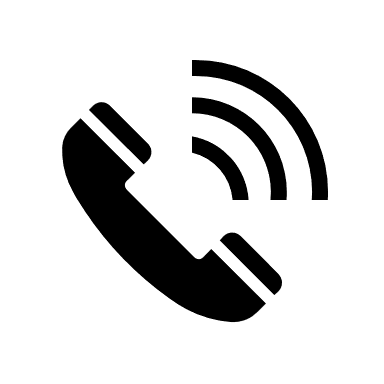  ÖĞRENCİ CEP TEL: ÖĞRENCİ T.C.: ÖĞRENCİ T.C.: DOĞUM YERİ: DOĞUM YERİ:DOĞUM TARİHİ:DOĞUM TARİHİ:KARDEŞ SAYISI: (kendisi dahil)KARDEŞ SAYISI: (kendisi dahil)KARDEŞLERİNİN ÖĞRENİM DURUMU VE MESLEKLERİ:KARDEŞLERİNİN ÖĞRENİM DURUMU VE MESLEKLERİ: EVİNİZ: Kira (…….) / Kendimizin (…….)  / Diğer  (…….) EVİNİZ: Kira (…….) / Kendimizin (…….)  / Diğer  (…….)ÖĞRENCİNİN SAĞLIK DURUMU İLE İLGİLİ BİLGİLER AÇIKLAMALAR SÜREKLİ HASTALIĞI:	 SÜREKLİ KULLANDIĞI İLAÇLAR: GEÇİRDİĞİ ÖNEMLİ AMELİYAT VE HASTALIKLAR:	 GÖZLÜK:  Kullanıyor (……….) / Kullanmıyor  (……….) ALERJİSİ VAR MI, VARSA NEYE?:  ALERJİSİ OLAN İLAÇLAR: KAN GRUBU:ÖĞRENCİNİN SAĞLIK DURUMU İLE İLGİLİ BİLGİLER AÇIKLAMALAR SÜREKLİ HASTALIĞI:	 SÜREKLİ KULLANDIĞI İLAÇLAR: GEÇİRDİĞİ ÖNEMLİ AMELİYAT VE HASTALIKLAR:	 GÖZLÜK:  Kullanıyor (……….) / Kullanmıyor  (……….) ALERJİSİ VAR MI, VARSA NEYE?:  ALERJİSİ OLAN İLAÇLAR: KAN GRUBU:ANNEBABAADIADISOYADISOYADIÖZ / ÜVEYÖZ / ÜVEYSAĞ /VEFATSAĞ /VEFATEĞİTİM DURUMUEĞİTİM DURUMUT.C. KİMLİK NOT.C. KİMLİK NOMESLEĞİMESLEĞİAÇIK EV ADRESİAÇIK EV ADRESİEV TELEFONUEV TELEFONUCEP TELEFONUCEP TELEFONUİŞ TELEFON NOİŞ TELEFON NOSıraEşyanın AdıMiktarıNitelikleri1RANZA1Sağlam ve kullanılır durumda2DOLAP1Sağlam ve kullanılır durumda3YATAK1Sağlam ve kullanılır durumda4BATTANİYE1Sağlam ve kullanılır durumda5YASTIK1Sağlam ve kullanılır durumda6NEVRESİM TAKIMI1Sağlam ve kullanılır durumda7ÇALIŞMA MASASI1Sağlam ve kullanılır durumda8AYAKKABILIK1Sağlam ve kullanılır durumda